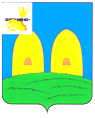 АДМИНИСТРАЦИЯЛИПОВСКОГО СЕЛЬСКОГО ПОСЕЛЕНИЯРОСЛАВЛЬСКОГО РАЙОНА СМОЛЕНСКОЙ ОБЛАСТИПОСТАНОВЛЕНИЕ от  25.10.2023    № 49Об утверждении порядка отнесения земель к землям особо охраняемых территорий местного значения, использования и охраны земель особо охраняемых территорий местного значения на территории Липовского сельского поселение Рославльского района Смоленской областиВ соответствии с ч. 4 ст.94Земельного кодекса Российской Федерации, Федеральным законом от 14.03.1995 № 33-ФЗ «Об особо охраняемых природных территориях», Федеральным законом от 06.10.2003 № 131-ФЗ «Об общих принципах организации местного самоуправления в Российской Федерации», Уставом Липовского сельского поселение Рославльского района Смоленской области Администрация Липовского сельского поселенияРославльского района Смоленской областип  о   с   т   а   н   о   в   л   я   е  т:1.Утвердить прилагаемый Порядок отнесения земель к землям особо охраняемых территорий местного значения, использования и охраны земель особо охраняемых территорий местного значения на территории Липовского сельского поселения Рославльского района Смоленской области.2.	Настоящее постановление подлежит опубликованию в газете «Рославльская правда» и размещению на официальном сайте Администрации Липовского сельского поселения Рославльского района Смоленской области в информационно-телекоммуникационной сети «Интернет».3.	Контроль исполнения настоящего постановления оставляю за собой.Глава муниципального образованияЛиповского сельского поселенияРославльского района Смоленской области                            Г.И.МамонтовУТВЕРЖДЕНпостановлением Администрации Липовского сельского поселения Рославльского района Смоленской области от  № 49 от 25.10.2023Порядокотнесения земель к землям особо охраняемых территорий местного значения, использования и охраны земель особо охраняемых территорий местного значения на территории муниципального образования Липовское сельское поселение Рославльского района Смоленской областиОбщие положения1. Настоящий Порядок отнесения земель к землям особо охраняемых территорий местного значения, использования и охраны земель особо охраняемых территорий местного значения на территории Липовского сельского поселение Рославльского района Смоленской области (далее - Порядок) разработан в целях обеспечения сохранности земель особо охраняемых территорий в соответствии с частью 4 статьи 94 Земельного кодекса Российской Федерации, Федеральным законом от 14.03.1995 № 33-ФЗ«Об особо охраняемых природных территориях»,  Федеральным законом от 06.10.2003 № 131-ФЗ «Об общих принципах организации местного самоуправления в Российской Федерации», Уставом Липовского сельского поселения Рославльского района Смоленской области.Настоящий Порядок регулирует отношения в области отнесения земель, расположенных на территории Липовского сельского поселение Рославльского района Смоленской, к землям особо охраняемых территорий местного значения, создания особо охраняемых территорий местного значения, использования и охраны земель данной категории. 2. К землям особо охраняемых территорий местного значения относятся земли, которые имеют особое природоохранное, научное, историко-культурное, эстетическое, рекреационное, оздоровительное и иное ценное значение, которые изъяты в соответствии с постановлениями федеральных органов государственной власти, органов государственной власти субъектов Российской Федерации или решениями органов местного самоуправления полностью или частично из хозяйственного использования и оборота и для которых установлен особый правовой режим.3. Особо охраняемые природные территории местного значения могут создаваться на земельных участках, находящихся в собственности муниципального образования Липовского сельского поселения Рославльского района Смоленской области. Порядок отнесения земель к землям особо охраняемых территорий4. Инициатива отнесения земель к землям особо охраняемых территорий местного значения и создания на них особо охраняемой территории местного значения (далее - инициатива) может исходить от:а) граждан, а также юридических лиц, в том числе общественных и религиозных объединений;б) органов местного самоуправления и их должностных лиц, а также органов государственной власти и их должностных лиц.5. Инициатива оформляется субъектами, указанными в пункте 4 настоящего Порядка, в виде обращения в Администрацию Липовского сельского поселения Рославльского района Смоленской области (далее - обращение).6. К обращению прилагаются:а) пояснительная записка о возможности создания особо охраняемой территории местного значения, содержащая обоснование природоохранной, научной, историко-культурной, рекреационной либо иной, в зависимости от планируемого назначения, ценности территории, на которой планируется создание особо охраняемой территории;б) схема размещения планируемой особо охраняемой территории местного значения с указанием ее планируемой площади, кадастровых номеров земельных участков, входящих в состав планируемой особо охраняемой территории местного значения;в) положительное заключение государственной историко-культурной экспертизы (в случае, если земельные участки расположены в границах зон охраны объектов культурного наследия местного значения).7. В случае необходимости получения дополнительной информации и документов для рассмотрения обращения Администрация Липовского сельского поселения Рославльского района Смоленской области (далее – Администрация) осуществляет межведомственное информационное взаимодействие и направляет соответствующие межведомственные запросы в уполномоченные органы и организации.8. В целях рассмотрения обращений Администрацией создается комиссия по рассмотрению обращений об отнесении земель к землям особо охраняемых территорий местного значения и создания на них особо охраняемой территории местного значения (далее - комиссия). Комиссия образуется и утверждается постановлением Администрации. 9. Комиссия рассматривает поступившее обращение с учетом документов территориального планирования, с учетом фактического использования земель, на территории которых планируется создание особо охраняемой территории местного значения, а также с учетом экологических, градостроительных и иных условий использования земель и земельных участков, на которых планируется создание особо охраняемой территории.10. Комиссия по результатам рассмотрения обращения принимает одно из следующих решений:а) рекомендовать отнести земли (земельный участок) к землям особо охраняемых территорий местного значения и создать особо охраняемую территорию местного значения; б) рекомендовать отказать в отнесении земель (земельного участка) к землям особо охраняемых территорий местного значения и создании особо охраняемой территории местного значения.11. С учетом решения, принятого комиссией, Администрация готовит проект постановления Администрации об:а) отнесении земель (земельного участка) к землям особо охраняемых территорий местного значения и создании на них особо охраняемой территории местного значения;б) отказе в отнесении земель (земельного участка) к землям особо охраняемых территорий местного значения и создании на них особо охраняемой территории местного значения.12. Администрация издает постановление об отнесении земель (земельного участка) к землям особо охраняемых территорий местного значения и создании на них особо охраняемой территории местного значения либо, постановление Администрации об отказе в отнесении указанных земель (земельного участка) к землям особо охраняемых территорий местного значения и создании на них особо охраняемой территории местного значения. В случае отказа в отнесении земель (земельного участка) к землям особо охраняемых территорий местного значения и создании на них особо охраняемой территории местного значения Администрацией направляется мотивированное обоснование отказа инициатору обращения.13. Основаниями для отказа в отнесении земель (земельного участка) к землям особо охраняемых территорий местного значения и создании на них особо охраняемой территории местного значения являются случаи, когда:а) отнесение земель (земельного участка) к землям особо охраняемых территорий местного значения и создание на них особо охраняемой территории местного значения противоречит действующему законодательству, в том числе документам территориального планирования, экологическим, градостроительным условиям использования земель и земельных участков, на которых планируется создание особо охраняемой территории;б) представлены недостоверные или неполные сведения в обращении или документах, указанных в пункте 6 настоящего Порядка.14. Правовой режим особо охраняемой территории местного значения устанавливается Положением об особо охраняемой территории, которое утверждается постановлением Администрации содержит следующие сведения:а) наименование особо охраняемой территории местного значения, ее назначение, цели и задачи ее образования;б) характеристики местоположения особо охраняемой территории местного значения (расположение относительно естественных и искусственных объектов, рельеф территории);в) площадь особо охраняемой территории местного значения;г) кадастровые номера земельных участков, входящих в состав особо охраняемой территории местного значения;д) ограничения хозяйственной деятельности в соответствии с назначением особо охраняемой территории местного значения;е) режим особой охраны с учетом требований действующего законодательства;ж) допустимые виды использования земельных участков на особо охраняемой территории местного значения в соответствии с действующим законодательством;з) порядок управления, финансирования и функционирования особо охраняемой территории местного значения.15. Постановление Администрации об отнесении земель (земельного участка) к землям особо охраняемых территорий местного значения и создания на них особо охраняемой территории местного значения подлежит официальному опубликованию в порядке, предусмотренном Уставом Липовского сельского поселения Рославльского района Смоленской области.16. В случае создания на территории муниципального образования Липовского сельского поселения Рославльского района Смоленской области особо охраняемой природной территории местного значения копия постановления Администрации об отнесении земель (земельного участка) к землям особо охраняемых территорий местного значения и создания на них особо охраняемой природной территории местного значения, а также копия Положения о данной территории в течение 10 рабочих дней со дня принятия направляются в уполномоченный орган исполнительной власти Смоленской области в сфере ведения государственного кадастра особо охраняемых природных территорий.В случае если создаваемая особо охраняемая природная территория местного значения будет занимать более чем пять процентов от общей площади земельных участков, находящихся в собственности Липовского сельского поселения, постановление Администрации об отнесении земель (земельного участка) к землям особо охраняемых территорий местного значения и создания на них особо охраняемой территории местного значения согласовывается с соответствующим органом государственной власти Смоленской области.Порядок использования и охраны земель особо охраняемых территорий17. Виды использования земельных участков, не предусмотренные Положением об особо охраняемой территории, не допускаются.18. В границах созданной особо охраняемой территории местного значения могут предоставляться земельные участки в соответствии с ее назначением гражданам и юридическим лицам: в аренду, постоянное (бессрочное) пользование, безвозмездное срочное пользование в соответствии с действующим земельным законодательством.Предоставление земельных участков в границах особо охраняемых территорий местного значения гражданам и юридическим лицам в собственность не допускается.19. Охрана земель особо охраняемых территорий местного значения осуществляется в соответствии с требованиями действующего законодательства и включает:а) соблюдение правового режима использования особо охраняемой территории местного значения;б) наблюдение за состоянием земель особо охраняемых территорий местного значения (мониторинг);в) контроль за использованием земель особо охраняемых территорий местного значения, в том числе муниципальный земельный контроль;г) поддержание земель особо охраняемых территорий в состоянии, соответствующем их назначению;д) осуществление природоохранных мероприятий;е) санитарную охрану земель особо охраняемых территорий от загрязнения и захламления отходами производства и потребления;ё) иные мероприятия, указанные в статье 13 Земельного кодекса Российской Федерации.20. Обеспечение порядка использования и охраны земель особо охраняемых территорий местного значения, включая контроль за состоянием земель особо охраняемых территорий местного значения, а также контроль за осуществлением всех видов деятельности, оказывающих или способных оказать воздействие на природные объекты и комплексы земель особо охраняемых территорий местного значения, осуществляется в соответствии с Положением об особо охраняемой территории местного значения.